UNIVERSITY OF COLORADO COLORADO SPRINGSDEPARTMENTS OF BIOLOGY AND HEALTH SCIENCES ANNOUNCE THREE Tenure-Track FACULTY POSITIONSThe Biology and Health Sciences departments at the University of Colorado Colorado Springs are seeking applications for three faculty positions at the Assistant Professor level for the joint Exercise Science degree program. Applicants must have an earned Ph.D. in hand by start date (August 13, 2018), a strong commitment to undergraduate teaching, and a research agenda focusing on human subjects that will complement current faculty and integrate into the new William J Hybl Sports Medicine and Performance Center. The Hybl center is a new, 104,000-square-foot, state-of-the-art facility that will incorporate UCCS's exercise science degree program with medical and performance clinics. Construction of this one-of-a-kind facility is scheduled to open on the campus in 2019 (http://pressreleases.uccs.edu/?p=3340). Applicants are sought who have expertise the following areas: integrative/applied physiology; anatomy; biomechanics; motor learning/control; adapted physical activity; or exercise testing and prescription.

Each position is a 9-month tenure-track appointment with 40% teaching, 40% research, 20% service work distribution to begin August 2018. Faculty are expected to teach 15 credit hours/academic year of undergraduate and graduate-level courses in their area of expertise and other undergraduate courses in health sciences and/or biology; advise undergraduate and graduate students; develop a successful line of research and scholarly record; seek external funding that strengthens/broadens current areas of research; participate in both internal and external professional service activities; and demonstrate collaborative interests and collegiality in all aspects of faculty engagement.

The Bachelor of Science (BS) in Exercise Science is a joint degree offered by the departments of Biology and Health Sciences that combines UCCS faculty with allied interests, as well as clinical faculty from our healthcare partner, Centura Health Systems. The departments offer Master of Sciences (MSc) degrees with options in exercise science and strength and conditioning. These programs will be consolidated and housed within the William J Hybl Sports Medicine and Performance Center. More information on the programs can be found at www.uccs.edu. 

The University of Colorado offers a comprehensive benefits package. Information on benefits programs can be found at: https://www.cu.edu/employee-services/benefits.

The University of Colorado is committed to providing a safe and productive learning, living and working community. To assist in achieving this goal, we conduct background investigations for all prospective applicants being considered for employment.

UCCS is an equal opportunity and affirmative action employer. In compliance with applicable laws and in furtherance of its commitment to fostering an environment that welcomes and embraces diversity, the University of Colorado does not discriminate on the basis of race, color, creed, religion, national origin, gender, disability, age, veteran status, sexual orientation, gender identity or expression, genetic information, political affiliation or political philosophy in its programs or activities, including employment, admissions, and educational programs. Alternative formats of this ad can be provided upon request for with disabilities by contacting the Office of Human Resources at (719) 255-3372.

The Immigration Reform and Control Act requires that verification of employment eligibility be documented for all new employees by the end of the third day of work. 

Qualifications

Minimum Required Qualifications:

Ph.D. in Exercise or Health Science, Integrative/Applied Physiology, Kinesiology, or related field 


Special Instructions to Applicants:Applications must be submitted through CU Careers. Applications submitted through email or surface mail will not be considered. Applications received by October 31 will receive full consideration. Review of candidates will begin November 1, 2017 and continue until the positions are filled or the search is terminated. For more information about this position, contact Dr. Steve Johnson, search committee chair (sjohns28@uccs.edu) or Karen Short, Helen and Arthur E. Johnson Beth-El College of Nursing & Health Sciences HR (kshort@uccs.edu), 719-255-4415.



Application Materials Required:Cover Letter, Resume/CV, List of References, Unofficial transcript(s), Statement of Teaching Philosophy, Additional Attachments - Refer to Application Materials Instructions Below

Application Materials Instructions:Applicants must submit 1) cover letter; 2) curriculum vitae; 3) statement of teaching philosophy; 4) research agenda; 5) three representative publications; 6) names and contact information of five professional references willing to provide a confidential letter of recommendation; and 7) unofficial transcripts for consideration. In order for an application to be considered, applicants must label each required attachment with the relevant title, attach the required documents for this position announcement to the submission and check the Job Specific Attachments box next to each document in the submission. If you have technical difficulties with your application, please contact the CU Careers help desk at 303-860-4200 #5 or cucareershelp@cu.edu. Job related inquiries should be directed to the posting contact.



Job Category: Faculty

Primary Location: Colorado Springs

Department: C0001 -- Colorado Springs Campus -

Schedule: Full-time

Posting Date: Sep 14, 2017

Closing Date: Ongoing

Posting Contact Name: Stephen Johnson

Posting Contact Email: sjohns28@uccs.edu

Position Number: 00480513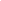 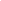 PI99419590